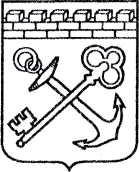 АДМИНИСТРАЦИЯ ЛЕНИНГРАДСКОЙ ОБЛАСТИКОМИТЕТ ПО КУЛЬТУРЕ ЛЕНИНГРАДСКОЙ ОБЛАСТИПРИКАЗ«___»____________2019 г.                                                                №_______________           Санкт-ПетербургО признании утратившими  силу приказов комитета по культуреЛенинградской области  от 30 января 2018 года № 01-03/18-3 и от 5 февраля 2018 года № 01-03/18-10На основании Положения о комитете по  культуре Ленинградской области, утвержденного постановлением Правительства Ленинградской области от 24.10.2017 № 431 «Об утверждении положения о комитете по культуре Ленинградской области и признании утратившими силу полностью или частично отдельных постановлений Правительства Ленинградской области» в целях приведения нормативных правовых актов комитета в соответствие с действующим законодательством приказываю:1. Признать утратившим силу приказ комитета от 30 января 2018 года            № 01-03/18-3 «Об утверждении административного регламента  предоставления на  территории Ленинградской области государственной услуги «Предоставление информации о времени и месте театральных представлений, филармонических и эстрадных концертов и гастрольных мероприятий театров и филармоний, киносеансов, анонсы данных мероприятий».2. Признать утратившим силу приказ комитета от 5 февраля 2018 года                 №01-03/18-10 «Об утверждении административного регламента предоставления на территории Ленинградской области государственной услуги «Предоставление доступа к справочно-поисковому аппарату библиотек, базам данных». 3. Настоящий приказ вступает в силу со дня его официального опубликования.4. Контроль за исполнением настоящего приказа оставляю за собой.Председатель комитета                                                                             Е.В. ЧайковскийПодготовлено:Начальник юридического сектора  комитета по культуре Ленинградской области___________________    О.А. ЛавриненкоСогласовано:Начальник отдела государственной поддержки культуры, искусства и народного творчества  комитета по культуре Ленинградской области_____________________ А.В. Цурбан